医学教育网 - 医学教育网论坛   - 临床医师 【政策咨询】2016年临床执业医师考试政策咨询专区 正保培训项目查看其它版 返回版面 12345678910...11下一页GOMore 正保培训项目会　计 会计职称 | 注册会计师 | 注册税务师 | 高级会计师 
会计从业 | 经济师 | 职称英语 | 国际内审师 | ACCA | 更多 医　学 医师资格 | 卫生资格 | 执业药师 |更多 建　筑 一级建造师 | 二级建造师 | 造价工程师 | 监理工程师 
咨询工程师 | 安全工程师 | 房地产估价师 | 造价员 | 更多 法　律 司法考试 | 企业法律顾问考试 | 法律咨询 | 法律英语 | 更多 考　研 考研数学 | 考研英语 | 考研政治 | 在职考研 | 更多 自　考 公 共 课 | 专 业 课 | 英语 | 更多 职　教 经济师 | 职称英语 | 注册消防师 | 招标师 | 教师资格 
公务员考试 | 职称计算机 | 人力资源管理师 | 心里咨询师
职业认证 | 更多 外　语 雅思考试 | PETS考试 | 日语学习 | 韩语学习 | 更多 中小学 高考 | 高中 | 中考 | 网络1对1答疑 | 更多 打开此链接 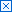 为保证您上网安全，请只打开可信任的网址。全景统计 
211.157.0.121:Execute time :0.35979390144348Daivdmum 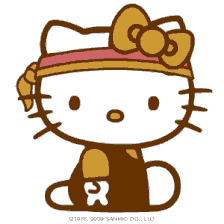 论坛级别：黄金会员学术等级：兼职发表于：2015-09-25 10:25:54 只看该作者 楼主 欢迎光临2016年临床执业医师考试政策咨询专区！！
　
2015年临床执业医师考试已经落下帷幕，在大家静待2015年医师资格考试成绩公布的同时，备战2016年临床执业医师考试的同学们已经行动起来了。如果大家对2016年临床执业医师的报名、考试等相关政策有不明白的，可以在此专区提问，我会和网校的工作人员将会尽己所能帮助大家解决问题的！ 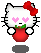 临床执业医师报名/考试常见政策问题举一、学员提问：老师，您好！我想报名参加临床执业医师考试，请问都需要准备什么材料？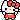 回复：申请参加临床执业医师考试的人员，应当在公告规定期限内，到户籍所在地的考点办公室报名，并提交下列材料。（一）二寸免冠正面半身照片两张；
（二）本人身份证明；
（三）毕业证书复印件；
（四）试用机构出具的试用期满一年并考核合格的证明；
（五）执业助理医师申报执业医师资格考试的，还应当提交《医师资格证书》复印件、《医师执业证书》复印件、执业时间和考核合格证明；
（六）报考所需的其他材料。
试用机构与户籍所在地跨省分离的，由试用机构推荐，可在试用机构所在地报名参加考试。

二、学员提问：什么情况不能报名参加临床执业医师考试？

回复：具有下列情形之一的，不予受理临床执业医师考试报名：
1、卫生职业高中毕业生；
2、基础医学类、法医学类、护理学类、辅助医疗类、医学技术类等相关医学类和药学类、医学管理类毕业生；
3、医学专业毕业，但教学大纲和专业培养方向或毕业证书注明为非医学方向的；
4、医学专业毕业，但教学大纲和专业培养方向或学位证书证明学位是非医学的；
5、非现役军人持军队医疗、预防、保健机构出具的试用期证明报考或在军队报名参加医师资格考试的；
6、现役军人持地方医疗、预防、保健机构出具的试用期证明报告的；
7、持《专业证书》或《学业证书》报名参加医师资格考试的；
8、1999年1月1日以后入学的卫生职工中等专业学校的学生毕业后报考执业助理医师资格考试的。

三、学员提问：户籍与工作单位所在地跨省分离的，应该在哪里参加临床执业医师考试报名？
回复：根据《医师资格考试暂行办法》的规定，“申请参加医师资格考试的人员，应当在公告规定期限内，到户籍所在地的考点办公室报名”。试用机构与户籍所在地跨省分离的，由试用机构推荐，可在试用机构所在地报名参加考试。具体请咨询报考地点的卫生行政主管部门。临床执业医师考试报考指南>>> 医师资格考试学历审核最新解读>>>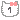 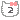 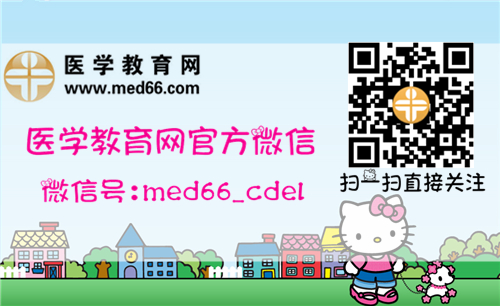 sdfxdf 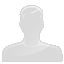 发表于：2015-09-29 23:52:11 只看该作者 1楼  sdfxdf Dr.Luke 于 2015-09-30 12:02:06 回复： 有问题欢迎您随时提问sdfxdf aqf123 论坛级别：★学员发表于：2015-10-09 10:50:56 只看该作者 3楼  aqf123 论坛级别：★学员你好：我是2010年山西晋中卫校公共卫生专业毕业，并于2011年考取了临床执业助理医师，但毕业证是职字的，能报考执业医师吗？ 乔巴呦 于 2015-10-12 08:48:16 回复： 你好，卫生职业高中学历不作为报考医师资格的学历依据。你的学历应该不符合，你可以具体再咨询当地卫生局aqf123 论坛级别：★学员chaoshuangping999 论坛级别：★学员学术等级：兼职发帖：1经验：1鲜花：0勋章：0离线用户信息加为好友发短消息发表于：2015-10-09 14:41:23 只看该作者 4楼  chaoshuangping999 论坛级别：★学员学术等级：兼职发帖：1经验：1鲜花：0勋章：0离线用户信息加为好友发短消息2011年助理考过的助理，这期间没有组织过医师考核而且申请的是农村个体，法人是本人，请问能报考2016年的执业医师考试吗 乔巴呦 于 2015-10-12 08:49:34 回复： 你好，只要学历与工作年限符合要求就是可以报考执业医师考试。chaoshuangping999 论坛级别：★学员学术等级：兼职发帖：1经验：1鲜花：0勋章：0离线用户信息加为好友发短消息引用回复收藏送鲜花赠勋章扔鸡蛋5308377 论坛级别：★学员学术等级：兼职发帖：19经验：19鲜花：0勋章：0离线用户信息加为好友发短消息发表于：2015-10-10 09:21:05 只看该作者 5楼  5308377 论坛级别：★学员学术等级：兼职发帖：19经验：19鲜花：0勋章：0离线用户信息加为好友发短消息老师你好，我1997年中专毕业，2013年过了助理，2014年9月1日注册，2016年1月成人大专毕业，请问，我可以参加2016年执业医师考试吗 乔巴呦 于 2015-10-12 08:44:41 回复： 您好，可以的，你可以按照成人大专学历，按照注册时间，报考执业医师考试。按照你的条件可以报考2016年执业医师考试。5308377 论坛级别：★学员学术等级：兼职发帖：19经验：19鲜花：0勋章：0离线用户信息加为好友发短消息引用回复收藏送鲜花赠勋章扔鸡蛋追溯 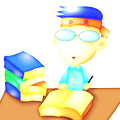 论坛级别：★学员学术等级：兼职发帖：28经验：37鲜花：2勋章：0离线用户信息加为好友发短消息发表于：2015-10-10 16:05:48 只看该作者 6楼  追溯 论坛级别：★学员学术等级：兼职发帖：28经验：37鲜花：2勋章：0离线用户信息加为好友发短消息您好，我是广东清远的，本人大专学历，在2014年 通过执业助理医师，请问能不能在2016年报考执业医师？
现在不明白的是：报考执业医师是资格证书注册满2年后才能报考，还是取得资格证书后满2年才可以报考？是不是每年8月31日注册满2年就行了。
       （我的资格证书是2015年8月19日注册的，到2017年才注册满2年，2016年前刚好取得证书满2年。） 乔巴呦 于 2015-10-12 08:42:40 回复： 您好，是从注册时间算起的，也就是按照你2015年8月19日这个日期算。追溯 论坛级别：★学员学术等级：兼职发帖：28经验：37鲜花：2勋章：0离线用户信息加为好友发短消息超越时空的孤独。。。。。。。 引用回复收藏送鲜花赠勋章扔鸡蛋1249661195 论坛级别：★学员学术等级：兼职发帖：8经验：9鲜花：0勋章：0离线用户信息加为好友发短消息发表于：2015-10-11 17:05:34 只看该作者 7楼  1249661195 论坛级别：★学员学术等级：兼职发帖：8经验：9鲜花：0勋章：0离线用户信息加为好友发短消息汤老师你好，请问从现在开始学习助理医师课件应怎样计划复习，先看那部分，能帮忙制定学习计划吗。？谢谢 乔巴呦 于 2015-10-12 08:51:09 回复： 您好，你可以先参考汤老师2015年做的经验交流实录：http://www.med66.com/jiabinfangtan/linchuangyishikaoshi/li1412319113.shtml1249661195 论坛级别：★学员学术等级：兼职发帖：8经验：9鲜花：0勋章：0离线用户信息加为好友发短消息引用回复收藏送鲜花赠勋章扔鸡蛋5308377 论坛级别：★学员学术等级：兼职发帖：19经验：19鲜花：0勋章：0离线用户信息加为好友发短消息发表于：2015-10-16 07:23:23 只看该作者 8楼  5308377 论坛级别：★学员学术等级：兼职发帖：19经验：19鲜花：0勋章：0离线用户信息加为好友发短消息但是我问了问邢台卫生局，回复说不能报，要等大专证满两年，到2018年才行，真郁闷。到底复习不复习呢 乔巴呦 于 2015-10-16 08:35:10 回复： 您好，如果你所在地区卫生局审核你的情况，不允许报考，那你只能以当地卫生局为准。5308377 论坛级别：★学员学术等级：兼职发帖：19经验：19鲜花：0勋章：0离线用户信息加为好友发短消息引用回复收藏送鲜花赠勋章扔鸡蛋sakulaakiko 论坛级别：★学员学术等级：兼职发帖：1经验：1鲜花：0勋章：0离线用户信息加为好友发短消息发表于：2015-10-16 18:12:24 只看该作者 9楼  sakulaakiko 论坛级别：★学员学术等级：兼职发帖：1经验：1鲜花：0勋章：0离线用户信息加为好友发短消息我想请问，中西医结合专业可以考 中医执业医师资格吗 Dr.Luke 于 2015-10-19 19:23:22 回复： 您好，这个不可以sakulaakiko 论坛级别：★学员学术等级：兼职发帖：1经验：1鲜花：0勋章：0离线用户信息加为好友发短消息引用回复收藏送鲜花赠勋章扔鸡蛋tlpzy 论坛级别：★学员学术等级：兼职发帖：3经验：3鲜花：0勋章：0离线用户信息加为好友发短消息发表于：2015-10-17 21:18:10 只看该作者 10楼  tlpzy 论坛级别：★学员学术等级：兼职发帖：3经验：3鲜花：0勋章：0离线用户信息加为好友发短消息我2003年临床医学成人大专毕业，2009年助理医师通过，一直没有上班，明年能不能报考执业医师 Dr.Luke 于 2015-10-19 19:23:55 回复： 没有上班的话怎么提供工作年限证明啊，那肯定是不能参加考试的啊tlpzy 论坛级别：★学员学术等级：兼职发帖：3经验：3鲜花：0勋章：0离线用户信息加为好友发短消息引用回复收藏送鲜花赠勋章扔鸡蛋qfnqufunian 论坛级别：★学员学术等级：兼职发帖：1经验：1鲜花：0勋章：0离线用户信息加为好友发短消息发表于：2015-10-18 14:26:23 只看该作者 11楼  qfnqufunian 论坛级别：★学员学术等级：兼职发帖：1经验：1鲜花：0勋章：0离线用户信息加为好友发短消息老师您好；我是1997年临床医学大专毕业是不是 可以跨过执业助理医师直接报考执业医师 谢谢 Dr.Luke 于 2015-10-19 19:24:27 回复： 不可以，只有本科以上可以直接参加执业医师资格考试qfnqufunian 论坛级别：★学员学术等级：兼职发帖：1经验：1鲜花：0勋章：0离线用户信息加为好友发短消息引用回复收藏送鲜花赠勋章扔鸡蛋649616135 论坛级别：★学员学术等级：兼职发帖：1经验：1鲜花：0勋章：0离线用户信息加为好友发短消息发表于：2015-10-18 14:28:07 只看该作者 12楼  649616135 论坛级别：★学员学术等级：兼职发帖：1经验：1鲜花：0勋章：0离线用户信息加为好友发短消息你好，我是13年考过助理医师的，15年普通大专毕业，16年能报考执业医师吗？ Dr.Luke 于 2015-10-19 19:25:42 回复： 您好，您的助理医师资格什么时候注册的？在16年的8月31日之前满足两年的工作年限吗？能就可以。649616135 论坛级别：★学员学术等级：兼职发帖：1经验：1鲜花：0勋章：0离线用户信息加为好友发短消息引用回复收藏送鲜花赠勋章扔鸡蛋827056618 论坛级别：★学员学术等级：兼职发帖：1经验：1鲜花：0勋章：0离线用户信息加为好友发短消息发表于：2015-10-18 15:50:36 只看该作者 13楼  827056618 论坛级别：★学员学术等级：兼职发帖：1经验：1鲜花：0勋章：0离线用户信息加为好友发短消息我是11年注册的执助，09年的中专，2015年一月毕业的成人本科，请问老师我拿哪个文凭报考16年的执业医师？ Dr.Luke 于 2015-10-19 19:26:58 回复： 取得助理医师之后的成教学历应该是承认的，也就是说，如果本科学历对口的话应该明年可以参加考试。827056618 论坛级别：★学员学术等级：兼职发帖：1经验：1鲜花：0勋章：0离线用户信息加为好友发短消息引用回复收藏送鲜花赠勋章扔鸡蛋shouxingrx 论坛级别：★学员学术等级：兼职发帖：4经验：5鲜花：0勋章：0离线用户信息加为好友发短消息发表于：2015-10-18 21:55:14 只看该作者 14楼  shouxingrx 论坛级别：★学员学术等级：兼职发帖：4经验：5鲜花：0勋章：0离线用户信息加为好友发短消息老师好，我是2000年取得的自学考试大专学历，临床医学专业，请问能直接报考2016年临床执业医师考试吗？还是需要先报考助理医师，在取得助理医师证后才能报考？请老师抽时间解答，谢谢 Dr.Luke 于 2015-10-19 19:28:15 回复： 您好，本科以下都是需要先考助理的，所以您得先考助理医师资格shouxingrx 论坛级别：★学员学术等级：兼职发帖：4经验：5鲜花：0勋章：0离线用户信息加为好友发短消息引用回复收藏送鲜花赠勋章扔鸡蛋800525lpl 论坛级别：★学员学术等级：兼职发帖：11经验：13鲜花：0勋章：0离线用户信息加为好友发短消息发表于：2015-10-19 17:39:35 只看该作者 15楼  800525lpl 论坛级别：★学员学术等级：兼职发帖：11经验：13鲜花：0勋章：0离线用户信息加为好友发短消息你好，我2005年大专毕业，2011年成人专升本毕业，2012年拿的助理证，今年考执业的话，用哪个毕业证可以考？谢谢 Dr.Luke 于 2015-10-19 19:30:44 回复： 您好，请问您的助理医师资格是什么时候注册的？大专学历是两年之后就可以考，本科学历是取得助理医师资格之后考的，应该不能作为考试凭证，专科学历可以，年限也够了。800525lpl 论坛级别：★学员学术等级：兼职发帖：11经验：13鲜花：0勋章：0离线用户信息加为好友发短消息引用回复收藏送鲜花赠勋章扔鸡蛋jhp000000 论坛级别：★学员学术等级：兼职发帖：1经验：1鲜花：0勋章：0离线用户信息加为好友发短消息发表于：2015-10-19 21:53:37 只看该作者 16楼  jhp000000 论坛级别：★学员学术等级：兼职发帖：1经验：1鲜花：0勋章：0离线用户信息加为好友发短消息中医院校毕业学的是西医临床能报考西医执业药师吗 乔巴呦 于 2015-10-20 08:35:11 回复： 您好，按照今年的情况，本科的西医临床是可以报执业药师的。但是具体的你还要咨询当地药监局，具体可以查看2015年执业药师考试报考专业目录：http://www.med66.com/zhiyeyaoshikaoshi/tiaojian/gl1506052975.shtmljhp000000 论坛级别：★学员学术等级：兼职发帖：1经验：1鲜花：0勋章：0离线用户信息加为好友发短消息引用回复收藏送鲜花赠勋章扔鸡蛋13012350372 论坛级别：★学员学术等级：兼职发帖：8经验：8鲜花：0勋章：0离线用户信息加为好友发短消息发表于：2015-10-20 09:03:46 只看该作者 17楼  13012350372 论坛级别：★学员学术等级：兼职发帖：8经验：8鲜花：0勋章：0离线用户信息加为好友发短消息想问哈我儿子15年7月取得三峡专科毕业证的，16年能不能报助理医师考试 乔巴呦 于 2015-10-21 08:33:11 回复： 你好，这个要看你儿子的专业是否复符合，不仅要看学历的。你可以具体说明一下吗？13012350372 论坛级别：★学员学术等级：兼职发帖：8经验：8鲜花：0勋章：0离线用户信息加为好友发短消息引用回复收藏送鲜花赠勋章扔鸡蛋13012350372 论坛级别：★学员学术等级：兼职发帖：8经验：8鲜花：0勋章：0离线用户信息加为好友发短消息发表于：2015-10-20 09:05:35 只看该作者 18楼  13012350372 论坛级别：★学员学术等级：兼职发帖：8经验：8鲜花：0勋章：0离线用户信息加为好友发短消息想问哈我儿子15年7月取得三峡临床医学专科毕业证的，16年能不能报助理医师考试 乔巴呦 于 2015-10-21 08:33:18 回复： 你好，这个要看你儿子的专业是否复符合，不仅要看学历的。你可以具体说明一下吗？13012350372 论坛级别：★学员学术等级：兼职发帖：8经验：8鲜花：0勋章：0离线用户信息加为好友发短消息引用回复收藏送鲜花赠勋章扔鸡蛋hk7802 论坛级别：★学员学术等级：兼职发帖：11经验：17鲜花：0勋章：0离线用户信息加为好友发短消息发表于：2015-10-20 10:25:18 只看该作者 19楼  hk7802 论坛级别：★学员学术等级：兼职发帖：11经验：17鲜花：0勋章：0离线用户信息加为好友发短消息请问2016年执业医师考试会有什么变化吗，比如大纲、题型等等的 乔巴呦 于 2015-10-21 08:33:59 回复： 你好，目前为止还没有收到官方的通知，所以请先按照2015年的情况备考。再随时关注2016年的官方通知。hk7802 论坛级别：★学员学术等级：兼职发帖：11经验：17鲜花：0勋章：0离线用户信息加为好友发短消息引用回复收藏送鲜花赠勋章扔鸡蛋快速回复主题【政策咨询】2016年临床执业医师考试政策咨询专区　　您尚未登录,发表回复前请输入学员代码和密码，或点击这里注册新代码。 窗体顶端关闭确定 发新帖 | 高级回复 1 2 3 4 5 6 宋体 黑体 仿宋 楷体 Arial Comic Sans MS Courier New Tahoma Times New Roman Verdana 请输入链接地址 提交取消 请输入图片地址 提交取消 常用正小保混沌村炮炮兵阿狸加载中，请稍后12窗体底端